ORGANISEE PAR l’ERVM FOOTBALLSAMEDI 1er Avril 2017 à 20 heuresSalle des fêtes de MORFONTAINEAntipasti + Gnocchis bolognaise + TiramisuFait maison 100%Adulte : 22€Enfant – 12 ans : 15€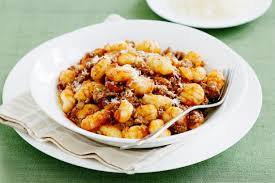 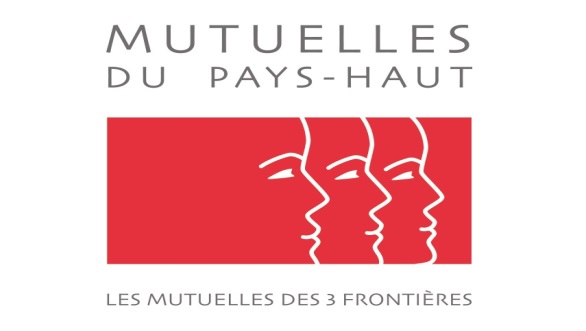 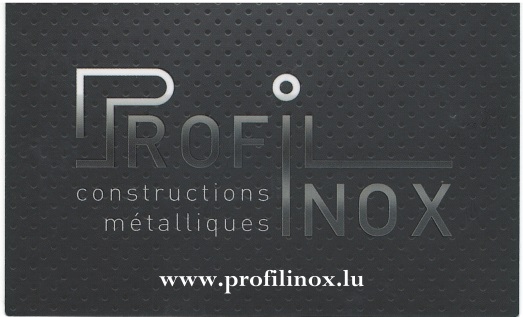 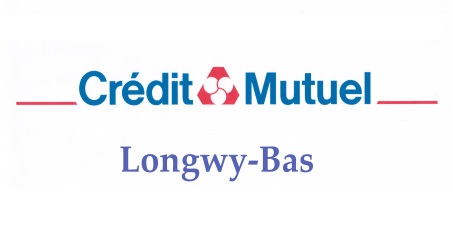 ----------------------------------------------------Adulte : …………………			x 22€ =………………Enfant (-12ans) : …………	x 15€ =………………TOTAL :………………Réservations au 03.82.26.14.69 ou 03.82.25.10.17Ouervm-avantages@sfr.fr